§553.  Membership; meetingsThe Maine State Cultural Affairs Council consists of the chair of the State Cultural Affairs Council, appointed pursuant to subsection 1, and the chair and vice-chair or their designees from the Maine Arts Commission, the Maine Historic Preservation Commission, the Maine Library Commission, the Maine Humanities Council, the Maine Historical Society, the Archives Advisory Board and the Maine State Museum Commission.  The Governor may designate a staff member of the Office of the Governor to serve as a nonvoting member.  The directors of the 7 cultural agencies are nonvoting ex officio members of the council.  [PL 1999, c. 573, §2 (AMD).]1.  Appointment of chair.  The Governor shall appoint the chair of the Maine State Cultural Affairs Council from among the members of the Maine Library Commission, the Maine Historic Preservation Commission, the Maine Arts Commission, the Maine Humanities Council, the Maine Historical Society, the Archives Advisory Board or the Maine State Museum Commission, as long as the appointed chair is not from the same entity as the previous chair.[PL 1999, c. 573, §3 (AMD).]2.  Term of chair.  The Chair of the Maine State Cultural Affairs Council shall serve a term of 2 years, except that the chair's term shall not extend beyond the chair's  term as a commission member.[PL 1989, c. 700, Pt. B, §42 (NEW).]3.  Meetings.  The Maine State Cultural Affairs Council may conduct a public proceeding using telephonic, video, electronic or other means of remote participation when 2 or more members are physically present at the location of the public proceeding identified in the notice required under Title 1, section 4 and the total number of members participating in the meeting, both physically present and participating remotely, constitute a quorum.[PL 2021, c. 269, §2 (NEW).]SECTION HISTORYPL 1989, c. 700, §B42 (NEW). PL 1995, c. 519, §7 (AMD). PL 1999, c. 573, §§2,3 (AMD). PL 2021, c. 269, §§1, 2 (AMD). The State of Maine claims a copyright in its codified statutes. If you intend to republish this material, we require that you include the following disclaimer in your publication:All copyrights and other rights to statutory text are reserved by the State of Maine. The text included in this publication reflects changes made through the First Regular and First Special Session of the 131st Maine Legislature and is current through November 1. 2023
                    . The text is subject to change without notice. It is a version that has not been officially certified by the Secretary of State. Refer to the Maine Revised Statutes Annotated and supplements for certified text.
                The Office of the Revisor of Statutes also requests that you send us one copy of any statutory publication you may produce. Our goal is not to restrict publishing activity, but to keep track of who is publishing what, to identify any needless duplication and to preserve the State's copyright rights.PLEASE NOTE: The Revisor's Office cannot perform research for or provide legal advice or interpretation of Maine law to the public. If you need legal assistance, please contact a qualified attorney.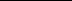 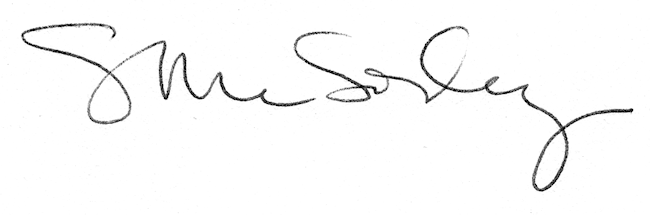 